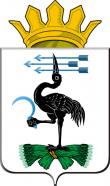 АДМИНИСТРАЦИЯ БАЙКАЛОВСКОГО МУНИЦИПАЛЬНОГО РАЙОНА СВЕРДЛОВСКОЙ ОБЛАСТИП О С Т А Н О В Л Е Н И Е30.12.2020 г.		                   № 459                                         с. БайкаловоОб утверждении Плана мероприятий по противодействию коррупции в Байкаловском муниципальном районе Свердловской области на 2021-2024 годы(наименование в редакции Постановления Администрации от 15.09.2021г. №286) В соответствии с Федеральным законом от 25 декабря 2008 года № 273-ФЗ «О противодействии коррупции», подпунктом «б» пункта 3 Указа  Президента Российской Федерации от 29 июня 2018 года № 378 «О  национальном плане противодействия коррупции на 2018–2020 годы» Администрация Байкаловского муниципального района ПОСТАНОВЛЯЕТ: 1.  Утвердить План мероприятий по противодействию коррупции в Байкаловском муниципальном районе Свердловской области на 2021 -2024 годы (Приложение № 1).(пункт в редакции Постановления Администрации от 15.09.2021г. №286)2. Утвердить Перечень целевых показателей реализации плана мероприятий по противодействию коррупции в Байкаловском муниципальном районе на 2021-2024 годы (Приложение № 2).(пункт в редакции Постановления Администрации от 15.09.2021г. №286)3. Рекомендовать органам местного самоуправления Байкаловского муниципального района, органам местного самоуправления муниципальных образований сельских поселений, входящих в состав муниципального района, муниципальным учреждениям и муниципальным предприятиям, расположенным на территории Байкаловского района  разработать свой План мероприятий по предупреждению и противодействию коррупции, информацию об исполнении мероприятий Плана направлять в Комиссию по координации работы по противодействию коррупции в Байкаловском муниципальном районе 01.10.2021г., 01.10.2022г.4. Признать утратившим силу постановление Администрации МО Байкаловский муниципальный район от 16.01.2019г. № 9 «Об утверждении Плана мероприятий по противодействию коррупции в муниципальном образовании Байкаловский муниципальный район на 2019 -2020 годы».5. Настоящее постановление опубликовать на сайте Администрации  в сети Интернет www.mobmr.ru.  6. Контроль исполнения настоящего постановления оставляю за собой.Врио главы Байкаловского муниципального района                                              Г.В.Бороздина Приложение № 1 к постановлению Администрации  Байкаловского муниципального районаот 30.12.2020г. № 459План мероприятий по противодействию коррупции в Байкаловском муниципальном районе Свердловской области на 2021-2024 годыв редакции Постановления Администрации от 15.09.2021г. №286Приложение № 2 к постановлению Администрации  Байкаловского муниципального районаот 30.12.2020г. № 459в редакции Постановления Администрации от 15.09.2021г. №286ПЕРЕЧЕНЬЦЕЛЕВЫХ ПОКАЗАТЕЛЕЙ РЕАЛИЗАЦИИ ПЛАНА МЕРОПРИЯТИЙ ПО ПРОТИВОДЕЙСТВИЮ КОРРУПЦИИВ БАЙКАЛОВСКОМ МУНИЦИПАЛЬНОМ РАЙОНЕ НА 2021 - 2024 ГОДЫ№п/пМероприятияОтветственные исполнителиСроквыполнения1.Проведение антикоррупционной экспертизы  проектов нормативных правовых актов Байкаловского  муниципального района Свердловской области, действующих нормативных правовых актов Специалисты по юридическим вопросам органов местного самоуправлениямуниципального образованияВ течение года2.Обеспечение участия независимых экспертов в антикоррупционной экспертизе путем размещения проектов нормативных правовых актов на официальном сайте администрации в сети «Интернет»Специалисты по юридическим вопросам органов местного самоуправлениямуниципального образованияВ течение года3.Разработка и утверждение в установленном порядке административных регламентов предоставления муниципальных услуг, внесение изменений в принятые административные регламентыСпециалисты исполнители предоставления муниципальных услугВ течение года по мере изменения законодательства4.Осуществление контроля за предоставлением муниципальными  служащими и лицами, замещающими муниципальные  должности  сведений о доходах, об имуществе и обязательствах имущественного характераСпециалисты по кадровым вопросам органов местного самоуправлениямуниципального образованияЕжегодно до 30 апреля (муниципальные служащие),до 01 апреля(муниципальные должности)5.Опубликование в средствах массовой информации и размещение на официальном сайте администрации в сети Интернет информационно-аналитических материалов о реализации в Байкаловском муниципальном районе антикоррупционной политики.Юридический отдел администрацииБайкаловского муниципального района Свердловской областиежеквартально6.Проверка целевого и эффективного использования бюджетных средств Финансовое управление администрации  Байкаловского муниципального района Свердловской областиПлан контрольных мероприятий7.Обеспечение возможности оперативного взаимодействия граждан с органом местного самоуправления в сфере противодействия коррупции (функционирование «телефона доверия», электронной почты для приема сообщений по вопросам противодействия коррупции)Организационный отдел администрации Байкаловского муниципального района Свердловской областипо мере обращения представителей институтов гражданского общества8.Проведение анализа соблюдения запретов, ограничений и требований, установленных в целях противодействия коррупции, в том числе касающихся получения подарков отдельными категориями лиц, выполнения иной оплачиваемой работы, обязанности уведомлять об обращениях в целях склонения к совершению коррупционных правонарушенийАдминистрация Байкаловского муниципального района Свердловской области,Управление образования Байкаловского муниципального района,Контрольно-счетный орган Байкаловского муниципального района(по согласованию)Администрации муниципальных образований сельских поселений, входящих в состав Байкаловского района (по согласованию)ежегодно, за I квартал отчётного года – до 10 апреля отчётного года; за II квартал отчётного года – до 10 июля отчётного года; за III квартал отчётного года – до 10 октября отчётного года; за отчётный год – до 10 января года, следующего за отчётным9.Формирование у муниципальных служащих органов местного самоуправления муниципального образования, расположенного на территории Байкаловского района, отрицательного отношения к коррупцииАдминистрация Байкаловского муниципального района Свердловской области,Управление образования Байкаловского муниципального района,Контрольно-счетный орган Байкаловского муниципального района(по согласованию)Администрации муниципальных образований сельских поселений, входящих в состав Байкаловского района (по согласованию)ежегодно, до 01 октября10.Проведение социологических исследований для оценки уровня коррупции в Байкаловском муниципальном образовании Свердловской области, и по результатам этих исследований принятие необходимых мер по  совершенствованию работы по противодействию коррупцииАдминистрация Байкаловского муниципального района Свердловской областиежегодно, до 01 октября11.Обеспечение контроля за работой по предупреждению коррупции в муниципальных организациях (учреждений и предприятий) муниципального образования, расположенного на территории Байкаловского районаАдминистрация Байкаловского муниципального района Свердловской области,Администрации муниципальных образований сельских поселений, входящих в состав Байкаловского района (по согласованию) по подведомственным муниципальным организациямежегодно, до 01 октябряИсполнение мероприятий Национального плана противодействия коррупции на 2021–2024 годы, утвержденного Указом Президента Российской Федерации от 16 августа 2021 года № 478 «О Национальном плане противодействия коррупции на 2021–2024 годы»Исполнение мероприятий Национального плана противодействия коррупции на 2021–2024 годы, утвержденного Указом Президента Российской Федерации от 16 августа 2021 года № 478 «О Национальном плане противодействия коррупции на 2021–2024 годы»Исполнение мероприятий Национального плана противодействия коррупции на 2021–2024 годы, утвержденного Указом Президента Российской Федерации от 16 августа 2021 года № 478 «О Национальном плане противодействия коррупции на 2021–2024 годы»Исполнение мероприятий Национального плана противодействия коррупции на 2021–2024 годы, утвержденного Указом Президента Российской Федерации от 16 августа 2021 года № 478 «О Национальном плане противодействия коррупции на 2021–2024 годы»12Актуализация информации, находящейся в личных делах лиц, замещающих должности муниципальной службы в органах местного самоуправления муниципального образования (далее – муниципальные служащие)направление в Департамент противодействия коррупции и контроля Свердловской области (далее – Департамент) сводной информации о результатах актуализации информации, находящейся в личных делах муниципальных служащих органов местного самоуправления муниципального образованияежегодно, до 20 января года, следующего за отчетным годом13Принятие мер по противодействию нецелевому использованию бюджетных средств, выделяемых на проведение противоэпидемических мероприятий, в том числе на профилактику распространения новой коронавирусной инфекции (2019-nCoV), а также на реализацию национальных проектов, с обращением особого внимания на выявление и пресечение фактов предоставления аффилированным коммерческим структурам неправомерных преимуществ и оказания им содействия в иной форме должностными лицами органов местного самоуправления муниципального образования(пункт 19 Национального плана противодействия коррупции на 2021–2024 годы, утвержденного Указом Президента Российской Федерации от 16 августа2021 года № 478 «О Национальном плане противодействия коррупции на 2021–2024 годы»(далее – Национальный план))направление в Департамент сводной информации о принятых органами местного самоуправления муниципального образования мерах по противодействию нецелевому использованию бюджетных средств, выделяемых на проведение противоэпидемических мероприятий, в том числе на профилактику распространения новой коронавирусной инфекции (2019-nCoV), а также на реализацию национальных проектов ежегодно до 1 февраля года, следующего за отчетным годом, итоговый доклад – до 1 ноября 2024 года14Информирование Департамента органами местного самоуправления муниципального образования в соответствии с подпунктом 2 пункта 4-1 Указа Губернатора Свердловской области от 19.08.2016 № 480-УГ «О едином региональном интернет-портале для размещения проектов нормативных правовых актов Свердловской области и муниципальных нормативных правовых актов в целях их общественного обсуждения и проведения независимой антикоррупционной экспертизы» об изменении адресов официальных сайтов органа местного самоуправления в информационно-телекоммуникационной сети «Интернет» (далее – сеть Интернет) для организации внесения соответствующих изменений в модуль «Независимая антикоррупционная экспертиза» информационной системы Свердловской области «Открытое Правительство Свердловской области» в сети Интернет по адресу www.open.midural.ruнаправление в Департамент информации об изменении адресов официальных сайтов органа местного самоуправления муниципального образования в сети Интернетв течение 5 рабочих дней со дня изменения адресов официальных сайтов органа местного самоуправления муниципального образованияв сети Интернет15Проведение мероприятий по профессиональному развитию в сфере противодействия коррупции для муниципальных служащих органов местного самоуправления муниципального образования, в должностные обязанности которых входит участие в противодействии коррупции, включая их обучение по дополнительным профессиональным программам в сфере противодействия коррупции (подпункт «а» пункта 39 Национального плана)направление в Департамент сводной информации о проведенных в органах местного самоуправления муниципального образования  мероприятиях по профессиональному развитию в сфере противодействия коррупции для муниципальных служащих, в должностные обязанности которых входит участие в противодействии коррупции, включая их обучение по дополнительным профессиональным программам в сфере противодействия коррупции  ежеквартально,
за I квартал отчетного года – 
до 25 апреля отчетного года;
за II квартал отчетного года – 
до 25 июля отчетного года;
за III квартал отчетного года – 
до 15 октября отчетного года;
за отчетный год – до 20 января года, следующего за отчетным годом16Проведение мероприятий по профессиональному развитию в сфере противодействия коррупции для лиц, впервые поступивших на муниципальную службу в органы местного самоуправления муниципального образования и замещающих должности, связанные с соблюдением антикоррупционных стандартов(подпункт «б» пункта 39 Национального плана)направление в Департамент сводной информации о проведенных органами местного самоуправления муниципального образования мероприятиях по профессиональному развитию в сфере противодействия коррупции для лиц, впервые поступивших на муниципальную службу в органы местного самоуправления муниципального образования и замещающих должности, связанные с соблюдением антикоррупционных стандартов ежеквартально,за I квартал отчетного года – до 25 апреля отчетного года;за II квартал отчетного года – до 25 июля отчетного года;за III квартал отчетного года – до 15 октября отчетного года;за отчетный год – 
до 20 января года, следующего 
за отчетным годом17Проведение мероприятий по профессиональному развитию в сфере противодействия коррупции для муниципальных служащих органов местного самоуправления муниципального образования, в должностные обязанности которых входит участие в проведении закупок товаров, работ, услуг для обеспечения муниципальных нужд, включая обучение указанных муниципальных служащих по дополнительным профессиональным программам в сфере противодействия коррупции(подпункт «в» пункта 39 Национального плана)направление в Департамент сводной информации о проведенных органами местного самоуправления муниципального образования мероприятиях по профессиональному развитию в сфере противодействия коррупции для муниципальных служащих, в должностные обязанности которых входит участие в проведении закупок товаров, работ, услуг для обеспечения муниципальных нужд, включая обучение указанных муниципальных служащих по дополнительным профессиональным программам в сфере противодействия коррупцииежеквартально,
за I квартал отчетного года – 
до 25 апреля отчетного года;
за II квартал отчетного года – 
до 25 июля отчетного года;
за III квартал отчетного года – 
до 15 октября отчетного года;
за отчетный год – 
до 20 января года, следующего 
за отчетным годом18Подготовка предложений по систематизации и актуализации нормативно-правовой базы в сфере противодействия коррупции, учитывая необходимость своевременного приведения норм законодательства о противодействии коррупции в соответствие с нормами иного законодательства Российской Федерации, устранения пробелов и противоречий в правовом регулировании в сфере противодействия коррупции, а также неэффективных и устаревших норм, содержащихся в нормативных правовых актах Российской Федерации о противодействии коррупции (пункт 49 Национального плана)направление в Департамент свода предложений органов местного самоуправления муниципального образования по систематизации и актуализации нормативно-правовой базы в сфере противодействия коррупцииежегодно, до 1 октября19Мониторинг хода реализации в органах местного самоуправления муниципального образования Национального плана и анализ его результатов  направление в Департамент свода информации о ходе реализации в органах местного самоуправления муниципального образования Национального плана и его результатах ежеквартально,
за I квартал отчетного года – 
до 25 апреля отчетного года;
за II квартал отчетного года – 
до 25 июля отчетного года;
за III квартал отчетного года – 
до 15 октября отчетного года;
за отчетный год – 
до 20 января года, следующего 
за отчетным годомНомер строки Наименование целевого показателя Единица измерения Значение целевого показателя на 2021 год Значение целевого показателя на 2022 годЗначение целевого показателя на 2023 годЗначение целевого показателя на 2024 год1.Доля проектов нормативных правовых актов, прошедших антикоррупционную экспертизу в отчетном периоде, от общего количества проектов нормативных правовых актов, подлежащих антикоррупционной экспертизе в отчетном периоде%1001001001002.Доля муниципальных служащих Байкаловского муниципального района, своевременно представивших сведения о доходах, расходах, об имуществе и обязательствах имущественного характера, от общего числа муниципальных служащих Байкаловского муниципального района, обязанных представлять такие сведения%1001001001003.Доля муниципальных служащих, допустивших нарушения законодательства об ограничениях и запретах, требованиях о предотвращении или об урегулировании конфликта интересов, иных обязанностей, установленных в целях противодействия коррупции от общего числа муниципальных служащих%00004.Доля обращений о коррупционных проявлениях муниципальных служащих и работников Администрации Байкаловского муниципального района поселение, факты которых подтвердились, от общего количества обращений (сообщений) о коррупции%0000